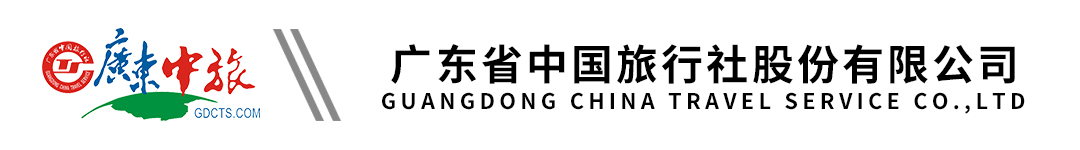 【皇牌】新西兰南北岛南航广州直飞10天 | 基督城  | 阿卡罗阿 | 箭镇 | 皇后镇 |  奥克兰  |  罗托鲁瓦  |  峡湾之旅 | 出海捕龙虾鲍鱼行程单行程安排费用说明购物点其他说明产品编号FYOC-240411NZCZ10D出发地广州市目的地新西兰行程天数10去程交通飞机返程交通飞机参考航班广州飞奥克兰      参考航班：CZ305/0035-1535广州飞奥克兰      参考航班：CZ305/0035-1535广州飞奥克兰      参考航班：CZ305/0035-1535广州飞奥克兰      参考航班：CZ305/0035-1535广州飞奥克兰      参考航班：CZ305/0035-1535产品亮点行程特色：行程特色：行程特色：行程特色：行程特色：天数行程详情用餐住宿D1广州机场集中早餐：X     午餐：X     晚餐：X   无D2广州  奥克兰   基督城    参考航班：CZ305/0035-1535 （飞行约11.5小时） 国内航班待告早餐：X     午餐：X     晚餐：团队晚餐   基督城当地Pavilions Hotel Christchurch 或Carnmore Hotel Christchurch  或Chateau On The Park或同级豪华酒店D3基督城→阿卡罗阿（单程约1小时30分钟）→基督城早餐：酒店早餐     午餐：毛利特色餐     晚餐：中式豪华海鲜大餐   基督城当地 Pavilions Hotel Christchurch 或Carnmore Hotel Christchurch  或Chateau On The Park或同级豪华酒店D4基督城-蒂卡波（车程约220公里，约3小时）-皇后镇（车程约260公里，约3小时）早餐：酒店早餐     午餐：X     晚餐：牛羊火锅放题   皇后镇当地Sudima Five Miles Queenstown  或Mecure Queenstown Resort 或同级豪华酒店D5皇后镇早餐：酒店早餐     午餐：皇后镇网红大汉堡     晚餐：X   皇后镇当地Sudima Five Miles Queenstown  或Mecure Queenstown Resort 或同级豪华酒店D6皇后镇  奥克兰    国内航班待定  （飞行时间约1小时50分钟）早餐：酒店或打包早餐     午餐：X     晚餐：团队晚餐   罗托鲁瓦当地The Sebel Auckland Manukau或Holiday Inn Aucklan Airport或同级豪华酒店D7奥克兰—罗托鲁瓦（车程约240公里，约3.5小时）早餐：酒店早餐     午餐：团体午餐     晚餐：鹿肉餐   罗托鲁瓦当地 Sudima Lake Rotorua 或Arawa Park Hotel 或Rydges Rotorua 或Distionction Rotorua 或同级豪华酒店D8罗托鲁瓦早餐：酒店早餐     午餐：山顶红酒牛扒餐     晚餐：团队晚餐   罗托鲁瓦当地 Sudima Lake Rotorua 或Arawa Park Hotel 或Rydges Rotorua 或Distionction Rotorua 或同级豪华酒店D9罗托鲁瓦—奥克兰  广州  参考航班：CZ306/2215-0525+1 （飞行时间约12小时）早餐：酒店早餐     午餐：团体午餐     晚餐：X   无D10抵达广州早餐：X     午餐：X     晚餐：X   无费用包含1. 全程团体经济舱机票及境外机场税、航空燃油税；1. 全程团体经济舱机票及境外机场税、航空燃油税；1. 全程团体经济舱机票及境外机场税、航空燃油税；费用不包含1、全程领队兼导游小费800/人   1、全程领队兼导游小费800/人   1、全程领队兼导游小费800/人   项目类型描述停留时间参考价格羊毛被厂主营各样新西兰羊毛被，驼羊皮等60 分钟鹿制品厂主营各类鹿制品，鹿胎丸，鹿蹄筋等60 分钟土产店主营牛初乳，羊奶片，蜜蜂，蜜胶等保健制品等60 分钟预订须知凡遇当地天气原因导致行程不能如期进行,我司将退回当天景点门票费用 温馨提示1、根据中国海关总署的规定，旅客在境外购买的物品，在进入中国海关时可能需要征收关税，详细内容见《中华人民共和国海关总署公告2010年第54号文件》。退改规则在行程开始前30日以内，甲方提出解除合同或者按照本合同15条约定由乙方解除合同的，乙方按下列标准扣除必要的费用后将余款退还甲方: 行程开始前29日至15日，按旅游费用总额的5%；行程开始前14日至7日，按旅游费用总额的20%；行程开始前 6 日至4日，按旅游费用总额的50%；行程开始前3日至1日，按旅游费用总额的 60%；行程开始当日，按旅游费用总额的70%。如按上述比例扣除的必要的费用低于实际发生的费用，或者甲方在行程开始前30日以上提出解除合同的，甲方应当按实际发生的费用支付，但最高额不应当超过旅游费用总额。保险信息为了规范本次旅游活动明确每位游客的权利，义务，责任，请您仔细阅读本内容，如无异议均视为认同并自愿遵守本内容细则。